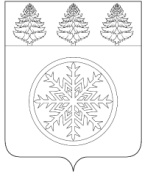 РОССИЙСКАЯ ФЕДЕРАЦИЯИРКУТСКАЯ ОБЛАСТЬАдминистрацияЗиминского городского муниципального образованияП О С Т А Н О В Л Е Н И Еот  08.09.2021     Зима              № 708В целях обеспечения реализации мер по противодействию коррупции в администрации Зиминского городского муниципального образования (далее – администрация ЗГМО), устранения и предотвращения причин, порождающих коррупцию в деятельности органов местного самоуправления, муниципальных служащих, повышения эффективности борьбы с коррупцией, руководствуясь Федеральным законом от 25.12.2008 № 273-ФЗ «О противодействии коррупции», Указом Президента Российской Федерации от 16.08.2021 № 478 «О Национальном плане противодействия коррупции на 2021-2024 годы», пунктом 42 части 1 статьи 16 Федерального закона от 06.10.2003 № 131-ФЗ «Об общих принципах организации местного самоуправления в Российской Федерации», статьей 28 Устава Зиминского городского муниципального образования, администрация Зиминского городского муниципального образованияП О С Т А Н О В Л Я Е Т:1.	Утвердить прилагаемый План мероприятий администрации ЗГМО по противодействию коррупции на 2021 - 2024 годы (далее - План).2.	Ответственным исполнителям представлять информацию об исполнении мероприятий секретарю комиссии по соблюдению требований к служебному поведению и урегулированию конфликта интересов на муниципальной службе в администрации ЗГМО (далее - секретарь комиссии) в письменной форме и в электронном виде в форме докладов в сроки, указанные в Плане, и по запросу секретаря комиссии.3.	Разместить настоящее постановление на официальном сайте администрации ЗГМО в информационно-телекоммуникационной сети интернет.4.	Контроль исполнения настоящего постановления возложить на управляющего делами администрации Потемкину С.В.И.о. мэра Зиминского городского муниципального образования																		    А.В. ГудовП Л А Нмероприятий администрации Зиминского городского муниципального образованияпо противодействию коррупции на 2021 - 2024 годыОб утверждении Плана мероприятий администрации Зиминского городскогомуниципального образования по противодействию коррупциина 2021 - 2024 годыУТВЕРЖДЕНпостановлением администрации ЗГМОот 08.09.2021 г. №708№п/пМероприятияМероприятияОтветственные исполнителиОтветственные исполнителиСрок исполнения1.Повышение эффективности механизмов урегулирования конфликта интересов, обеспечение соблюдения муниципальными служащими ограничений, запретов и принципов служебного поведения в связи с исполнением ими должностных обязанностей, а также ответственности за их нарушениеПовышение эффективности механизмов урегулирования конфликта интересов, обеспечение соблюдения муниципальными служащими ограничений, запретов и принципов служебного поведения в связи с исполнением ими должностных обязанностей, а также ответственности за их нарушениеПовышение эффективности механизмов урегулирования конфликта интересов, обеспечение соблюдения муниципальными служащими ограничений, запретов и принципов служебного поведения в связи с исполнением ими должностных обязанностей, а также ответственности за их нарушениеПовышение эффективности механизмов урегулирования конфликта интересов, обеспечение соблюдения муниципальными служащими ограничений, запретов и принципов служебного поведения в связи с исполнением ими должностных обязанностей, а также ответственности за их нарушениеПовышение эффективности механизмов урегулирования конфликта интересов, обеспечение соблюдения муниципальными служащими ограничений, запретов и принципов служебного поведения в связи с исполнением ими должностных обязанностей, а также ответственности за их нарушение1.1Организация работы комиссии по соблюдению требований к служебному поведению и урегулированию конфликта интересов на муниципальной службе в администрации ЗГМО муниципальные служащие, работники отдела кадров администрации ЗГМО, ответственные за профилактику коррупционных правонарушениймуниципальные служащие, работники отдела кадров администрации ЗГМО, ответственные за профилактику коррупционных правонарушенийпо мере необходимостипо мере необходимости1.2.Контроль за исполнением обязанности представления сведений о доходах, расходах, об имуществе и обязательствах имущественного характера гражданами, претендующими на замещение должностей муниципальной службы, и муниципальными служащими администрации ЗГМО в соответствии с действующим законодательством служащие, работники отдела кадров администрации ЗГМО, ответственные за профилактику коррупционных правонарушений,руководители отраслевых (функциональных) органовслужащие, работники отдела кадров администрации ЗГМО, ответственные за профилактику коррупционных правонарушений,руководители отраслевых (функциональных) органовпри поступлении на муниципальную службу и не позднее 30 апреля текущего года (соответственно)при поступлении на муниципальную службу и не позднее 30 апреля текущего года (соответственно)1.3.Контроль за исполнением обязанности представления сведений о доходах, расходах, об имуществе и обязательствах имущественного характера гражданами, претендующими на замещение должностей руководителей муниципальных учреждений, и руководителями муниципальных учреждений ЗГМО в соответствии с действующим законодательством муниципальные служащие, работники отдела кадров администрации ЗГМО, ответственные за профилактику коррупционных правонарушениймуниципальные служащие, работники отдела кадров администрации ЗГМО, ответственные за профилактику коррупционных правонарушенийпри назначении на должность и не позднее 30 апреля текущего года (соответственно)при назначении на должность и не позднее 30 апреля текущего года (соответственно)1.4.Организация размещения сведений о доходах, расходах, об имуществе и обязательствах имущественного характера муниципальных служащих, лиц, замещающих муниципальные должности муниципальные служащие, работники отдела кадров администрации ЗГМО, ответственные за профилактику коррупционных правонарушенийотдел информационных систем и компьютерного обеспечениямуниципальные служащие, работники отдела кадров администрации ЗГМО, ответственные за профилактику коррупционных правонарушенийотдел информационных систем и компьютерного обеспеченияне позднее 14 рабочих дней со дня истечения срока, установленного для представления сведенийне позднее 14 рабочих дней со дня истечения срока, установленного для представления сведений1.5.Анализ сведений о доходах, расходах, об имуществе и обязательствах имущественного характера граждан, претендующих на замещение должностей муниципальной службы, и муниципальных служащих администрации ЗГМОмуниципальные служащие, работники отдела кадров администрации ЗГМО, ответственные за профилактику коррупционных правонарушениймуниципальные служащие, работники отдела кадров администрации ЗГМО, ответственные за профилактику коррупционных правонарушенийв течение 3 месяцев с момента представления и в течение 3 месяцев с момента истечения срока, установленного для представления сведенийв течение 3 месяцев с момента представления и в течение 3 месяцев с момента истечения срока, установленного для представления сведений1.6.Организация проведения в порядке, предусмотренном нормативными правовыми актами, проверок по случаям несоблюдения муниципальными  служащими ограничений, запретов и неисполнения обязанностей, установленных в целях противодействия коррупции, а также применение соответствующих мер юридической ответственностимуниципальные служащие, работники отдела кадров администрации ЗГМО, ответственные за профилактику коррупционных правонарушений,руководители отраслевых (функциональных) органовмуниципальные служащие, работники отдела кадров администрации ЗГМО, ответственные за профилактику коррупционных правонарушений,руководители отраслевых (функциональных) органовпо мере необходимостипо мере необходимости1.7.Уточнение (корректировка) перечня должностей муниципальной службы, замещение которых связано с коррупционными рискамикомиссия по соблюдению требований к служебному поведению и урегулированию конфликта интересов на муниципальной службе в администрации ЗГМОкомиссия по соблюдению требований к служебному поведению и урегулированию конфликта интересов на муниципальной службе в администрации ЗГМО1 раз в год1 раз в год1.8.Внесение изменений в перечень должностей муниципальной службы в ЗГМО, при назначении на которые граждане и при замещении которых муниципальные служащие обязаны представлять сведения о своих доходах, расходах, об имуществе и обязательствах имущественного характера, а также сведения о доходах, об имуществе и обязательствах имущественного характера своих супруги (супруга) и несовершеннолетних детей, утвержденный постановлением администрации ЗГМО с учетом мониторинга оценок коррупционных рисков, возникающих при реализации функций органами местного самоуправлениямуниципальные служащие, работники отдела кадров администрации ЗГМО, ответственные за профилактику коррупционных правонарушениймуниципальные служащие, работники отдела кадров администрации ЗГМО, ответственные за профилактику коррупционных правонарушенийпо мере необходимостипо мере необходимости1.9.Наполнение тематического стенда «Противодействие коррупции» актуальной информациеймуниципальные служащие, работники отдела кадров администрации ЗГМО, ответственные за профилактику коррупционных правонарушениймуниципальные служащие, работники отдела кадров администрации ЗГМО, ответственные за профилактику коррупционных правонарушенийпо мере появления информациипо мере появления информации1.10.Оказание консультативной помощи муниципальным служащим по вопросам противодействия коррупции, в том числе:- по вопросам склонения муниципальных служащих к совершению коррупционных правонарушений, а также по вопросам связанным с применением на практике требований к служебному поведению и общих принципов служебного поведения муниципальных служащих;- о соблюдении муниципальными служащими ограничений и запретов и иных требований, установленных законодательством Российской Федерации о противодействии коррупции;- по вопросам предотвращения и урегулирования конфликта интересов юридический отдел, отдел кадровюридический отдел, отдел кадровпри обращении муниципального служащегопри обращении муниципального служащего1.11.Включение в тестовые испытания при аттестации, сдаче квалификационного экзамена муниципальных служащих вопросов на знание антикоррупционного законодательства отдел кадров администрации ЗГМОотдел кадров администрации ЗГМОпо мере проведения аттестации, квалификационного экзаменапо мере проведения аттестации, квалификационного экзамена1.12.Проведение тестирования муниципальных служащих на знание норм законодательства о противодействии коррупцииотдел кадров администрации ЗГМО, руководители отраслевых (функциональных) органовотдел кадров администрации ЗГМО, руководители отраслевых (функциональных) органов1 раз в год 1 раз в год 1.13.Организация работы по доведению до граждан, поступающих на муниципальную службу в администрацию ЗГМО положений законодательства о противодействии коррупцииотдел кадров администрации ЗГМО, руководители отраслевых (функциональных) органовотдел кадров администрации ЗГМО, руководители отраслевых (функциональных) органовв течение планируемого периода при поступлении на муниципальную службув течение планируемого периода при поступлении на муниципальную службу1.14.Рассмотрение в установленном порядке уведомлений о фактах обращения в целях склонения  муниципальных служащих к совершению коррупционных правонарушений, а также о результатах проверки сведений, содержащихся в указанных обращенияхкомиссия по соблюдению требований к служебному поведению и урегулированию конфликта интересов на муниципальной службе в администрации ЗГМОкомиссия по соблюдению требований к служебному поведению и урегулированию конфликта интересов на муниципальной службе в администрации ЗГМОпо мере поступления обращенийпо мере поступления обращений1.15.Проведение тематических семинаров по вопросам противодействия коррупции с муниципальными служащимиуправление правовой, кадровой и организационной работыуправление правовой, кадровой и организационной работыне реже 1 раза в годне реже 1 раза в год1.16.Проведение мероприятий, направленных на формирование у муниципальных служащих негативного отношения к дарению подарков в связи с их должностным положением или в связи с исполнением ими должностных обязанностей (тематические семинары, памятки)отдел кадров администрации ЗГМОотдел кадров администрации ЗГМОне реже 1 раза в годне реже 1 раза в год1.17.Рассмотрение в установленном порядке уведомлений о личной заинтересованности при исполнении должностных обязанностей, которая приводит или может привести к конфликту интересовкомиссия по соблюдению требований к служебному поведению и урегулированию конфликта интересов на муниципальной службе в администрации ЗГМОкомиссия по соблюдению требований к служебному поведению и урегулированию конфликта интересов на муниципальной службе в администрации ЗГМОпо мере поступления уведомленийпо мере поступления уведомлений1.18.Контроль за соблюдением лицами, замещающими должности муниципальной службы, требований законодательства Российской Федерации о противодействии коррупции, касающихся предотвращения и урегулирования конфликта интересовмуниципальные служащие, работники отдела кадров администрации ЗГМО, ответственные за профилактику коррупционных правонарушениймуниципальные служащие, работники отдела кадров администрации ЗГМО, ответственные за профилактику коррупционных правонарушенийпостояннопостоянно1.19.Привлечение к ответственности лиц, замещающих должности муниципальной службы, в случае нарушения ими требований, касающихся предотвращения и урегулирования конфликта интересовкомиссия по соблюдению требований к служебному поведению и урегулированию конфликта интересов на муниципальной службе администрации ЗГМОкомиссия по соблюдению требований к служебному поведению и урегулированию конфликта интересов на муниципальной службе администрации ЗГМОпо мере выявления нарушенийпо мере выявления нарушений1.20.Обеспечение ведения личных дел лиц, замещающих муниципальные должности и должности муниципальной, в соответствии с требованиями законодательства Российской Федерацииотдел кадров администрации ЗГМО,руководители отраслевых (функциональных) органовотдел кадров администрации ЗГМО,руководители отраслевых (функциональных) органовпостояннопостоянно1.21.Актуализация сведений, содержащихся в анкетах, представляемых при назначении на муниципальные должности и поступлении на муниципальную службу, о родственниках и свойственниках указанных лиц в целях выявления возможного конфликта интересовотдел кадров администрации ЗГМО,руководители отраслевых (функциональных) органовотдел кадров администрации ЗГМО,руководители отраслевых (функциональных) органовпри назначении или поступлении,по мере изменения сведенийпри назначении или поступлении,по мере изменения сведений1.22.Внесение изменений в действующие Планы мероприятий по противодействию коррупции в муниципальных учреждениях в соответствии с Национальным Планом противодействия коррупции на 2021-2024 годы, направленных на минимизацию коррупционных рисков, и обеспечение контроля за их выполнением.руководители муниципальных учрежденийруководители муниципальных учрежденийвнесение изменений до 15 октября 2021 года.Обеспечение контроля за выполнением соответствующих Планов - 2021-2024 гг.внесение изменений до 15 октября 2021 года.Обеспечение контроля за выполнением соответствующих Планов - 2021-2024 гг.1.23.Мониторинг антикоррупционного законодательства и приведение нормативных правовых актов Зиминского  городского муниципального образования, регулирующих вопросы противодействия коррупции в соответствие с федеральными и областными законами и иными нормативно-правовыми актамиотдел кадров администрации ЗГМО,руководители отраслевых (функциональных) органовотдел кадров администрации ЗГМО,руководители отраслевых (функциональных) органовпостояннопостоянно1.24.Представление в Управление по противодействию коррупции при Губернаторе Иркутской области информации о ходе реализации мер по противодействию коррупции в органах местного самоуправления Зиминского городского муниципального образования.отдел кадров администрации ЗГМОотдел кадров администрации ЗГМОЕжеквартально, в сроки , определённые Управлением по противодействию коррупции при Губернаторе Иркутской  областиЕжеквартально, в сроки , определённые Управлением по противодействию коррупции при Губернаторе Иркутской  области1.25.Организация участия муниципальных служащих, работников, в должностные обязанности которых входит участие в противодействии коррупции, в мероприятиях по профессиональному развитию в области противодействия коррупции, в том числе обучение по дополнительным профессиональным программам в области противодействия коррупции отдел кадров администрации ЗГМО, руководители отраслевых (функциональных) органовотдел кадров администрации ЗГМО, руководители отраслевых (функциональных) органовне реже 1 раза в годне реже 1 раза в год1.26.Организация участия лиц, впервые поступивших на муниципальную службу, в мероприятиях по профессиональному развитию в области противодействию коррупцииотдел кадров администрации ЗГМО, руководители отраслевых (функциональных) органовотдел кадров администрации ЗГМО, руководители отраслевых (функциональных) органовПри поступлении на муниципальную службуПри поступлении на муниципальную службу2.Выявление и систематизация причин и условий проявления коррупции в деятельности органов местного самоуправления, мониторинг коррупционных рисков и их устранениеВыявление и систематизация причин и условий проявления коррупции в деятельности органов местного самоуправления, мониторинг коррупционных рисков и их устранениеВыявление и систематизация причин и условий проявления коррупции в деятельности органов местного самоуправления, мониторинг коррупционных рисков и их устранениеВыявление и систематизация причин и условий проявления коррупции в деятельности органов местного самоуправления, мониторинг коррупционных рисков и их устранениеВыявление и систематизация причин и условий проявления коррупции в деятельности органов местного самоуправления, мониторинг коррупционных рисков и их устранение2.1.Осуществление антикоррупционной экспертизы нормативных правовых актов и их проектов с учетом мониторинга соответствующей правоприменительной практики в целях выявления коррупциогенных факторов и последующего устранения таких факторовОсуществление антикоррупционной экспертизы нормативных правовых актов и их проектов с учетом мониторинга соответствующей правоприменительной практики в целях выявления коррупциогенных факторов и последующего устранения таких факторовюридический отдел, отдел правового обеспечения комитета имущественных отношений, архитектуры и строительстваюридический отдел, отдел правового обеспечения комитета имущественных отношений, архитектуры и строительствапостоянно2.2.Организация размещения на официальном сайте администрации ЗГМО в информационно-телекоммуникационной сети Интернет для проведения независимой антикоррупционной экспертизы проектов нормативных правовых актов (о внесении изменений в Устав ЗГМО, об утверждении административных регламентов) в соответствии с действующим законодательствомОрганизация размещения на официальном сайте администрации ЗГМО в информационно-телекоммуникационной сети Интернет для проведения независимой антикоррупционной экспертизы проектов нормативных правовых актов (о внесении изменений в Устав ЗГМО, об утверждении административных регламентов) в соответствии с действующим законодательствомюридический отдел, отдел информационных систем и компьютерного обеспеченияюридический отдел, отдел информационных систем и компьютерного обеспеченияпостоянно2.3.Внедрение в деятельность администрации ЗГМО инновационных технологий муниципального управления и администрированияВнедрение в деятельность администрации ЗГМО инновационных технологий муниципального управления и администрированияотдел информационных систем и компьютерного обеспеченияотдел информационных систем и компьютерного обеспеченияпостоянно2.4.Обеспечение межведомственного взаимодействия без участия заявителя при предоставлении муниципальных услуг с федеральными органами исполнительной власти, исполнительными органами государственной власти субъектов Российской ФедерацииОбеспечение межведомственного взаимодействия без участия заявителя при предоставлении муниципальных услуг с федеральными органами исполнительной власти, исполнительными органами государственной власти субъектов Российской Федерацииуправление правовой, кадровой и организационной работы, отдел информационных систем и компьютерного обеспеченияуправление правовой, кадровой и организационной работы, отдел информационных систем и компьютерного обеспеченияпостоянно3.Взаимодействие администрации ЗГМО с институтами гражданского общества и гражданами, а также создание эффективной системы обратной связи, обеспечение доступности информации о деятельности администрации ЗГМОВзаимодействие администрации ЗГМО с институтами гражданского общества и гражданами, а также создание эффективной системы обратной связи, обеспечение доступности информации о деятельности администрации ЗГМОВзаимодействие администрации ЗГМО с институтами гражданского общества и гражданами, а также создание эффективной системы обратной связи, обеспечение доступности информации о деятельности администрации ЗГМОВзаимодействие администрации ЗГМО с институтами гражданского общества и гражданами, а также создание эффективной системы обратной связи, обеспечение доступности информации о деятельности администрации ЗГМОВзаимодействие администрации ЗГМО с институтами гражданского общества и гражданами, а также создание эффективной системы обратной связи, обеспечение доступности информации о деятельности администрации ЗГМО3.1.Обеспечение размещения на официальном сайте администрации ЗГМО в информационно-телекоммуникационной сети Интернет информации об антикоррупционной деятельности, ведение специализированного раздела о противодействии коррупции, наполнение его актуальной информациейОбеспечение размещения на официальном сайте администрации ЗГМО в информационно-телекоммуникационной сети Интернет информации об антикоррупционной деятельности, ведение специализированного раздела о противодействии коррупции, наполнение его актуальной информациейотдел кадров, отдел информационных систем и компьютерного обеспечения администрации ЗГМОотдел кадров, отдел информационных систем и компьютерного обеспечения администрации ЗГМОпостоянно3.2.Обеспечение возможности оперативного представления гражданами и организациями информации о фактах коррупции в системе органов местного самоуправления ЗГМО или нарушений требований к служебному поведению муниципальных служащих посредством:- функционирования «горячей линии», «телефона доверия» по вопросам противодействия коррупции;- приема электронных сообщений на официальном сайте администрации ЗГМО в информационно-телекоммуникационной сети ИнтернетОбеспечение возможности оперативного представления гражданами и организациями информации о фактах коррупции в системе органов местного самоуправления ЗГМО или нарушений требований к служебному поведению муниципальных служащих посредством:- функционирования «горячей линии», «телефона доверия» по вопросам противодействия коррупции;- приема электронных сообщений на официальном сайте администрации ЗГМО в информационно-телекоммуникационной сети Интернетуправляющий делами администрации,отдел информационных систем и компьютерного обеспеченияуправляющий делами администрации,отдел информационных систем и компьютерного обеспеченияпостоянно3.3.Обобщение практики рассмотрения полученных в разных формах обращений граждан и организаций по фактам проявления коррупции Обобщение практики рассмотрения полученных в разных формах обращений граждан и организаций по фактам проявления коррупции отдел организационной работы администрации ЗГМОотдел организационной работы администрации ЗГМОежегоднов 4 квартале3.4.Обеспечение эффективного взаимодействия со средствами массовой информации в сфере противодействия коррупции, в том числе оказание содействия средствам массовой информации в широком освещении принимаемых мер по противодействию коррупции и придание гласности фактам коррупции в системе органов местного самоуправленияОбеспечение эффективного взаимодействия со средствами массовой информации в сфере противодействия коррупции, в том числе оказание содействия средствам массовой информации в широком освещении принимаемых мер по противодействию коррупции и придание гласности фактам коррупции в системе органов местного самоуправленияотдел организационной работы администрации ЗГМОотдел организационной работы администрации ЗГМОпостоянно3.5.Мониторинг публикаций в средствах массовой информации о фактах проявления коррупции в системе органов местного самоуправления ЗГМО и организация проверки таких фактовМониторинг публикаций в средствах массовой информации о фактах проявления коррупции в системе органов местного самоуправления ЗГМО и организация проверки таких фактовотдел организационной работы администрации ЗГМОотдел организационной работы администрации ЗГМОпостоянно3.6.Размещение на официальном сайте администрации ЗГМО в информационно-телекоммуникационной сети Интернет и Региональном портале государственных (муниципальных) услуг административных регламентов по предоставлению муниципальных услуг административных регламентов по предоставлению муниципальных услуг в целях обеспечения доступа населения к бланкам и формам заявлений, необходимым для обращения за предоставлением муниципальных услугРазмещение на официальном сайте администрации ЗГМО в информационно-телекоммуникационной сети Интернет и Региональном портале государственных (муниципальных) услуг административных регламентов по предоставлению муниципальных услуг административных регламентов по предоставлению муниципальных услуг в целях обеспечения доступа населения к бланкам и формам заявлений, необходимым для обращения за предоставлением муниципальных услуготдел организационной работы, информационных систем и компьютерного обеспечения администрации ЗГМОотдел организационной работы, информационных систем и компьютерного обеспечения администрации ЗГМОпостоянно3.7.Мониторинг качества предоставления муниципальных услуг населению Зиминского городского муниципального образования при исполнении административных регламентов, в том числе путем проведения опросов конечных потребителей услуг. Принятие по результатам изучения мнения населения города  мер по устранению недостатков и мер, направленных на повышение качества предоставляемых муниципальных услуг, в том числе путем внесения соответствующих изменений и дополнений в утвержденные регламенты Мониторинг качества предоставления муниципальных услуг населению Зиминского городского муниципального образования при исполнении административных регламентов, в том числе путем проведения опросов конечных потребителей услуг. Принятие по результатам изучения мнения населения города  мер по устранению недостатков и мер, направленных на повышение качества предоставляемых муниципальных услуг, в том числе путем внесения соответствующих изменений и дополнений в утвержденные регламенты отдел организационной работы, структурные подразделения администрации ЗГМО, предоставляющие муниципальные услугиотдел организационной работы, структурные подразделения администрации ЗГМО, предоставляющие муниципальные услугипостоянно3.8.Формирование и ведение реестра муниципальных услугФормирование и ведение реестра муниципальных услуготделорганизационной работы администрации ЗГМОотделорганизационной работы администрации ЗГМОпостоянно3.9.Предание гласности всех установленных фактов коррупции на муниципальной службеПредание гласности всех установленных фактов коррупции на муниципальной службеотдел организационной работы, отдел кадров администрации ЗГМОотдел организационной работы, отдел кадров администрации ЗГМОпо мере выявления фактов4Мероприятия, направленные на противодействие коррупции с учетом специфики деятельности органов местного самоуправления ЗГМОМероприятия, направленные на противодействие коррупции с учетом специфики деятельности органов местного самоуправления ЗГМОМероприятия, направленные на противодействие коррупции с учетом специфики деятельности органов местного самоуправления ЗГМОМероприятия, направленные на противодействие коррупции с учетом специфики деятельности органов местного самоуправления ЗГМОМероприятия, направленные на противодействие коррупции с учетом специфики деятельности органов местного самоуправления ЗГМО4.1.Осуществление контроля за использованием муниципального имущества, исполнением договоров аренды в части  целевого использования и своевременного внесения арендной платы в городской бюджетОсуществление контроля за использованием муниципального имущества, исполнением договоров аренды в части  целевого использования и своевременного внесения арендной платы в городской бюджеткомитет имущественных отношений, архитектуры и градостроительства администрации ЗГМОкомитет имущественных отношений, архитектуры и градостроительства администрации ЗГМОпостоянно5. Антикоррупционная работа в сфере закупок товаров, работ и услуг для обеспечения муниципальных нуждАнтикоррупционная работа в сфере закупок товаров, работ и услуг для обеспечения муниципальных нуждАнтикоррупционная работа в сфере закупок товаров, работ и услуг для обеспечения муниципальных нуждАнтикоррупционная работа в сфере закупок товаров, работ и услуг для обеспечения муниципальных нуждАнтикоррупционная работа в сфере закупок товаров, работ и услуг для обеспечения муниципальных нужд5.1.Обеспечение проведения конкурсных способов закупок товаров, работ и услуг для муниципальных нуждОбеспечение проведения конкурсных способов закупок товаров, работ и услуг для муниципальных нуждконтрактный управляющий заказчика. Контрактный управляющий уполномоченного учреждения.контрактный управляющий заказчика. Контрактный управляющий уполномоченного учреждения.В течение 2021-2024гг..5.2.Проведение работы по выявлению личной заинтересованности муниципальных служащих при осуществлении закупок, товаров, работ, услуг для обеспечения муниципальных нужд.Проведение работы по выявлению личной заинтересованности муниципальных служащих при осуществлении закупок, товаров, работ, услуг для обеспечения муниципальных нужд.Ответственные за работу по профилактике коррупционных и иных правонарушений.Ответственные за работу по профилактике коррупционных и иных правонарушений.В течение 2021-2024гг..5.3.Мониторинг и выявление коррупционных рисков , в том числе причин и условий коррупции в деятельности органов местного самоуправления по осуществлению закупок для муниципальных нужд, и устранение выявленных коррупционных рисков.Мониторинг и выявление коррупционных рисков , в том числе причин и условий коррупции в деятельности органов местного самоуправления по осуществлению закупок для муниципальных нужд, и устранение выявленных коррупционных рисков.Контрактный управляющий заказчика.Ответственные за работу по профилактике коррупционных и иных правонарушений.Контрактный управляющий заказчика.Ответственные за работу по профилактике коррупционных и иных правонарушений.В течение 2021-2024гг..5.4.Регулярное повышение квалификации ответственных должностных лиц, в должностные обязанности которых входит организация и осуществление закупок товаров, работ и услуг.Регулярное повышение квалификации ответственных должностных лиц, в должностные обязанности которых входит организация и осуществление закупок товаров, работ и услуг.Контрактный управляющий заказчика.Ответственные за работу по профилактике коррупционных и иных правонарушений.Контрактный управляющий заказчика.Ответственные за работу по профилактике коррупционных и иных правонарушений.В течение 2021-2024гг..5.5.Организация внутреннего муниципального финансового контроля и контроля в сфере закупок по оценке исполнения контрактов (договоров).Организация внутреннего муниципального финансового контроля и контроля в сфере закупок по оценке исполнения контрактов (договоров).Отдел по внутреннему муниципальному финансовому контролю и контролю в сфере закупок.Отдел по внутреннему муниципальному финансовому контролю и контролю в сфере закупок.В течение 2021-2024гг..5.6.Организация участия муниципальных служащих, работников, в должностные обязанности которых входит участие в проведении закупок товаров, работ, услуг для обеспечения муниципальных нужд, в мероприятиях по профессиональному развитию в области противодействия коррупции, в том числе обучение по дополнительным профессиональным программам в области противодействия коррупции  Организация участия муниципальных служащих, работников, в должностные обязанности которых входит участие в проведении закупок товаров, работ, услуг для обеспечения муниципальных нужд, в мероприятиях по профессиональному развитию в области противодействия коррупции, в том числе обучение по дополнительным профессиональным программам в области противодействия коррупции  Ответственные за работу по профилактике коррупционных и иных правонарушений.Ответственные за работу по профилактике коррупционных и иных правонарушений.Один раз в год